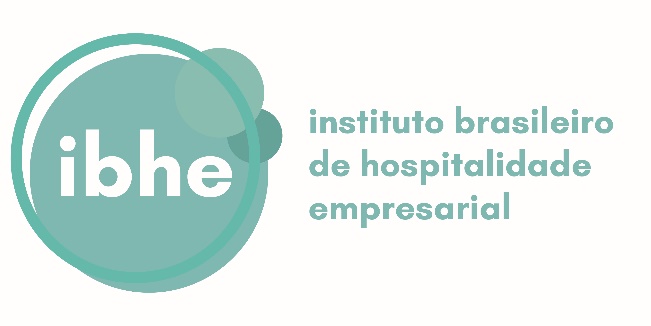 TERMO DE ADESÃO     Por este termo de adesão, que ora represento, ingresso como Membro do Programa IBHE     de Excelência em Hospitalidade Empresarial, respeitando  as  condições  dos  Planos      de Adesão.Dados da Empresa junto ao IBHE Nome Fantasia: ________________________________________________________          Razão Social: _________________________________________________________          CNPJ: _______________________________________________________________          Inscrição Estadual: ____________________________________________________          Inscrição Municipal: ____________________________________________________          Endereço:  ___________________________________nº: _____________________          Complemento: ________________________________________________________          Bairro: ______________________________________________________________          Cidade: ___________________________ Estado: _______ CEP: ________________          Telefone: (    ) ______________________ Fax: (    ) _________________________          Ramo de Atividade: ____________________________________________________          Contato Financeiro: _______________________  Tel.: ________________________          Dados Pessoais dos Membros Representantes da Empresa junto ao IBHE              1º) Nome: ___________________________________ Aniversário_______________              Cargo:____________________________________________________________             Telefone: (    ) _________________________ Celular: (    ) _________________                   E-mail: ___________________________________________________________                   CPF: _____________________________________________________________             2º) Nome: ___________________________________ Aniversário_______________               Cargo: ____________________________________________________________               Telefone: (    ) _________________________ Celular: (    ) _________________               E-mail: ___________________________________________________________               CPF: _____________________________________________________________                3º) Nome: ___________________________________ Aniversário_______________               Cargo: ____________________________________________________________                Telefone: (    ) ______________________ Celular: (    ) _____________________               E-mail: ____________________________________________________________              CPF: ______________________________________________________________              De acordo,                 _________________, ____ de ____________ de 2020              _____________________________________________                    Assinatura do Membro Representante da Empresa     * Favor enviar Termo de Adesão preenchido e assinado para: hospitalidade@ibhe.com.br      Agradecemos.Plano de AdesãoEmpresa   (   ) BRONZECondições de Pagamento:       (   )À VISTA COM DESCONTO DE 5% - Para pagamento em até 30 dias da data de Adesão/Renovação       (   ) À VISTA SEM DESCONTO        (   ) EM 12 PARCELAS MENSAISForma de Pagamento       (   ) Boleto bancário      (   )Depósito em contaData Vencimento para Pagamento:        05(  )   10(  )     15 (  )     20 (  )   25 (  )    